The Churches of
St Bartholomew and St Chad
Thurstaston and Irby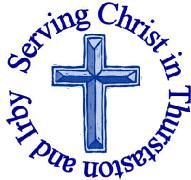 24th June – Trinity 4 Welcome to Church today.  We hope that you enjoy the service and gain a sense of God’s presence with us.Services next week Wednesday 27th June 10.15 am	Holy Communion 					St Chads Sunday 1st July – Trinity 58.00 am	Holy Communion	    			St Bartholomew’s9.30am	Morning Worship				St Chads11.15am 	Holy Communion				St Bartholomew’sNotices and Announcement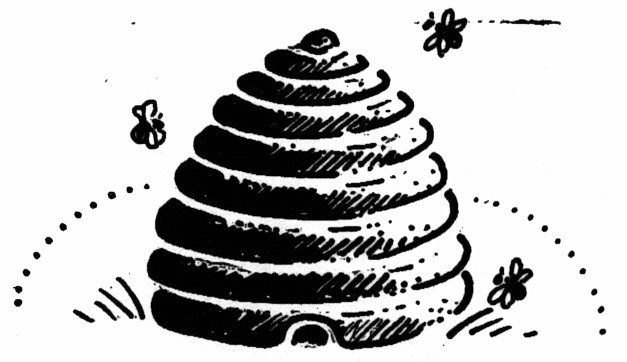 Open PCC Meeting with Archdeacon Mike to look at Setting God’s People Free 7.30pm Monday 2nd July St Chads Extension – EVERYONE Welcome Setting God’s People Free is a national initiative by the Church of England to encourage whole-life discipleship, so that members of our congregations are better equipped to live out their Christian calling Monday to Saturday as well as Sunday. It is about helping people to live intentionally as Christians in the workplace, the home and the neighbourhood. Our parish has been chosen to take part in a Diocesan Pilot related to this initiative. The aim of the pilot will be to assess how well congregations feel they are currently equipped in this area, and how confident they feel about it, and to trial different approaches and resources with them. The learning from the pilot exercise will then feed into a major launch of Setting God’s People free in the diocese early in 2019. There are some copies of the summary report at the back of church or you can discover more here https://www.churchofengland.org/about/renewal-and-reform/more-about-renewal-reform/setting-gods-people-freeMen’s Breakfast 7th July 8.45am – 9.45am Eat, chat and share in fellowship at Aroma Café, Irby Village. Thank you to all those contributed (time, energy and finance) to the lovely flower and vegetable border in the garden at St Chad’s.  Diocesan Strategy for Mission: Important Discussion Meeting Thursday July 19th 7.30-9.00pm at St Michael’s Pensby. In recent months there has been some debate in the diocese about how the diocese is best able to meet the missional challenge that we now face.  Bp Peter has written a discussion paper and would like to know what members of local churches think on the issues he raises (including Review of Deaneries, Diocesan Organisation, Ministry among younger people, Buildings and Human Resources).  This is going to be done through deaneries. Our deanery meeting will be an open to anyone in the deanery who would like to express a view or be part of the discussion.  The Bishops paper can be found on the Diocesan website at http://www.chester.anglican.org/content/pages/documents/1527756028.pdfWirral Foodbank are short of Tins of Meat, Fish, Vegetables and Tomatoes, Instant Mash, Squash, UHT Milk, Coffee, Sponge Puddings, Washing Powder, Shampoo. They have plenty of Beans and Pasta. Donations can be dropped off at The Warrens Medical Centre; Tesco, Heswall; Sainsbury’s, Upton and Asda, WoodchurchWould you like to receive this notice sheet every week direct to your email in-box? If so, please send an email request to the parish office (office@thurstaston.org.uk)GOSPEL READING: Mark 4:35-41All: Glory to you, O Lord Jesus Stills a Storm35 On that day, when evening had come, he said to them, “Let us go across to the other side.” 36 And leaving the crowd behind, they took him with them in the boat, just as he was. Other boats were with him. 37 A great windstorm arose, and the waves beat into the boat, so that the boat was already being swamped. 38 But he was in the stern, asleep on the cushion; and they woke him up and said to him, “Teacher, do you not care that we are perishing?” 39 He woke up and rebuked the wind, and said to the sea, “Peace! Be still!” Then the wind ceased, and there was a dead calm. 40 He said to them, “Why are you afraid? Have you still no faith?” 41 And they were filled with great awe and said to one another, “Who then is this, that even the wind and the sea obey him?”All: Praise to you, O Christ Church Office: Mrs K Butler, St Chad’s Church, Roslin Road, Irby, CH61 3UHOpen Tuesday, Wednesday, Thursday, 9.30am-12.30pm (term time)Tel 648 8169.  Website: www.thurstaston.org.uk E-Mail: office@thurstaston.org.ukRevd Jane Turner 648 1816 (Day off Tuesday). E-Mail: rector@thurstaston.org.ukChildren are Welcome at our ServicesIn St Chad’s, we have activity bags available and there is also a box of toys and cushions in the foyer, in case you feel your child would be happier playing there.In St Bartholomew’s, there are some colouring sheets and toys at the back of church.Children from age 2½ can attend Junior Church (term time) at St Chad’sChildren are Welcome at our ServicesIn St Chad’s, we have activity bags available and there is also a box of toys and cushions in the foyer, in case you feel your child would be happier playing there.In St Bartholomew’s, there are some colouring sheets and toys at the back of church.Children from age 2½ can attend Junior Church (term time) at St Chad’sChildren are Welcome at our ServicesIn St Chad’s, we have activity bags available and there is also a box of toys and cushions in the foyer, in case you feel your child would be happier playing there.In St Bartholomew’s, there are some colouring sheets and toys at the back of church.Children from age 2½ can attend Junior Church (term time) at St Chad’sChildren are Welcome at our ServicesIn St Chad’s, we have activity bags available and there is also a box of toys and cushions in the foyer, in case you feel your child would be happier playing there.In St Bartholomew’s, there are some colouring sheets and toys at the back of church.Children from age 2½ can attend Junior Church (term time) at St Chad’sCollect Gracious Father,by the obedience of Jesusyou brought salvation to our wayward world:draw us into harmony with your will,that we may find all things restored in him,our Saviour Jesus Christ.Amen.Collect Gracious Father,by the obedience of Jesusyou brought salvation to our wayward world:draw us into harmony with your will,that we may find all things restored in him,our Saviour Jesus Christ.Amen.Collect Gracious Father,by the obedience of Jesusyou brought salvation to our wayward world:draw us into harmony with your will,that we may find all things restored in him,our Saviour Jesus Christ.Amen.Post-Communion Prayer Eternal God,comfort of the afflicted and healer of the broken, you have fed us at the table of life and hope:teach us the ways of gentleness and peace,that all the world may acknowledgethe kingdom of your Son Jesus Christ our Lord.Amen FOR OUR PRAYERS THIS WEEK For the World: Please pray for all those affected by the migrant separation policy in America, that the children that have been separated from their families are soon reunited.For the Parish: Please pray for Nicholas Kingsbury & Jennifer Sweeney, Mark Gorman & Anna Gittens as their Banns of marriage are published next Sunday For the sick: Please pray for Mark Dennison, Graham Barley, David Cunnington, Anna Drysdale, Christopher Todd and Eric Jones. Please pray for those in hospital.For the Bereaved: Family and friends of Kay McDougalFrom the Diocesan Prayer Cycle Pray for an end to gender-based violence everywhereFrom the Anglican Prayer Cycle Archbishop Nicholas Okoh Metropolitan & Primate of all Nigeria & Bishop of AbujaFOR OUR PRAYERS THIS WEEK For the World: Please pray for all those affected by the migrant separation policy in America, that the children that have been separated from their families are soon reunited.For the Parish: Please pray for Nicholas Kingsbury & Jennifer Sweeney, Mark Gorman & Anna Gittens as their Banns of marriage are published next Sunday For the sick: Please pray for Mark Dennison, Graham Barley, David Cunnington, Anna Drysdale, Christopher Todd and Eric Jones. Please pray for those in hospital.For the Bereaved: Family and friends of Kay McDougalFrom the Diocesan Prayer Cycle Pray for an end to gender-based violence everywhereFrom the Anglican Prayer Cycle Archbishop Nicholas Okoh Metropolitan & Primate of all Nigeria & Bishop of AbujaFOR OUR PRAYERS THIS WEEK For the World: Please pray for all those affected by the migrant separation policy in America, that the children that have been separated from their families are soon reunited.For the Parish: Please pray for Nicholas Kingsbury & Jennifer Sweeney, Mark Gorman & Anna Gittens as their Banns of marriage are published next Sunday For the sick: Please pray for Mark Dennison, Graham Barley, David Cunnington, Anna Drysdale, Christopher Todd and Eric Jones. Please pray for those in hospital.For the Bereaved: Family and friends of Kay McDougalFrom the Diocesan Prayer Cycle Pray for an end to gender-based violence everywhereFrom the Anglican Prayer Cycle Archbishop Nicholas Okoh Metropolitan & Primate of all Nigeria & Bishop of AbujaFOR OUR PRAYERS THIS WEEK For the World: Please pray for all those affected by the migrant separation policy in America, that the children that have been separated from their families are soon reunited.For the Parish: Please pray for Nicholas Kingsbury & Jennifer Sweeney, Mark Gorman & Anna Gittens as their Banns of marriage are published next Sunday For the sick: Please pray for Mark Dennison, Graham Barley, David Cunnington, Anna Drysdale, Christopher Todd and Eric Jones. Please pray for those in hospital.For the Bereaved: Family and friends of Kay McDougalFrom the Diocesan Prayer Cycle Pray for an end to gender-based violence everywhereFrom the Anglican Prayer Cycle Archbishop Nicholas Okoh Metropolitan & Primate of all Nigeria & Bishop of AbujaFOR OUR PRAYERS THIS WEEK For the World: Please pray for all those affected by the migrant separation policy in America, that the children that have been separated from their families are soon reunited.For the Parish: Please pray for Nicholas Kingsbury & Jennifer Sweeney, Mark Gorman & Anna Gittens as their Banns of marriage are published next Sunday For the sick: Please pray for Mark Dennison, Graham Barley, David Cunnington, Anna Drysdale, Christopher Todd and Eric Jones. Please pray for those in hospital.For the Bereaved: Family and friends of Kay McDougalFrom the Diocesan Prayer Cycle Pray for an end to gender-based violence everywhereFrom the Anglican Prayer Cycle Archbishop Nicholas Okoh Metropolitan & Primate of all Nigeria & Bishop of AbujaServices TODAY  Trinity 4Services TODAY  Trinity 4Services TODAY  Trinity 4Services TODAY  Trinity 4Services TODAY  Trinity 48:00 amHoly Communion    St. Bartholomew’sSt. Bartholomew’sSt. Bartholomew’s9.30 am11.15 amFamily Holy CommunionHoly CommunionSt  ChadsSt Bartholomew’sSt  ChadsSt Bartholomew’sSt  ChadsSt Bartholomew’sReadings for Today1 Sam 17:57-18:5,10-162 Cor 6:1-13Mark 4:35-41Readings for 1st  July2 Sam 1:1,17-272 Cor 8:7-15Mark 5:21-43